Fontes de Energia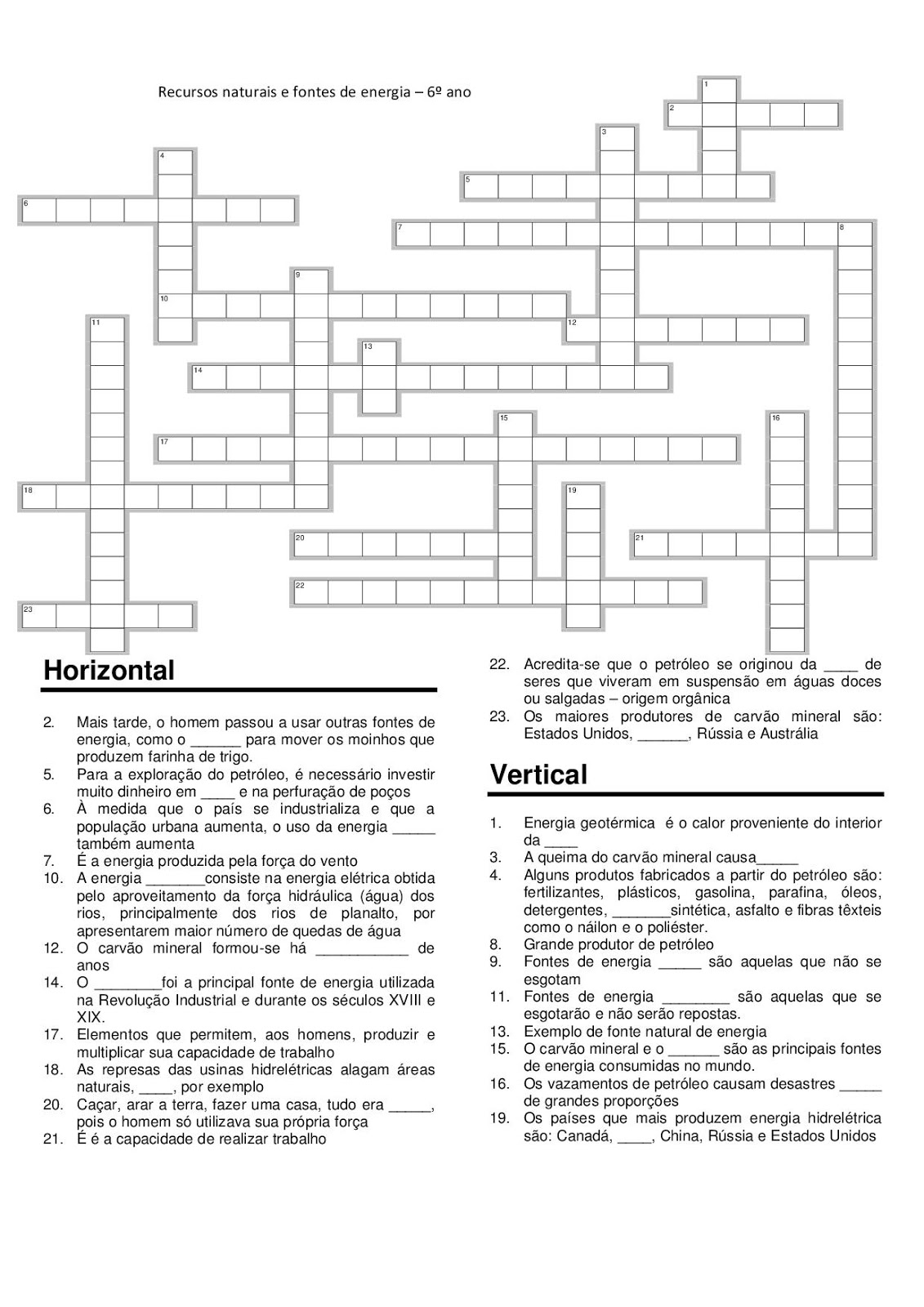 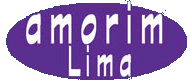 Nome:Série: